[Título da brochura]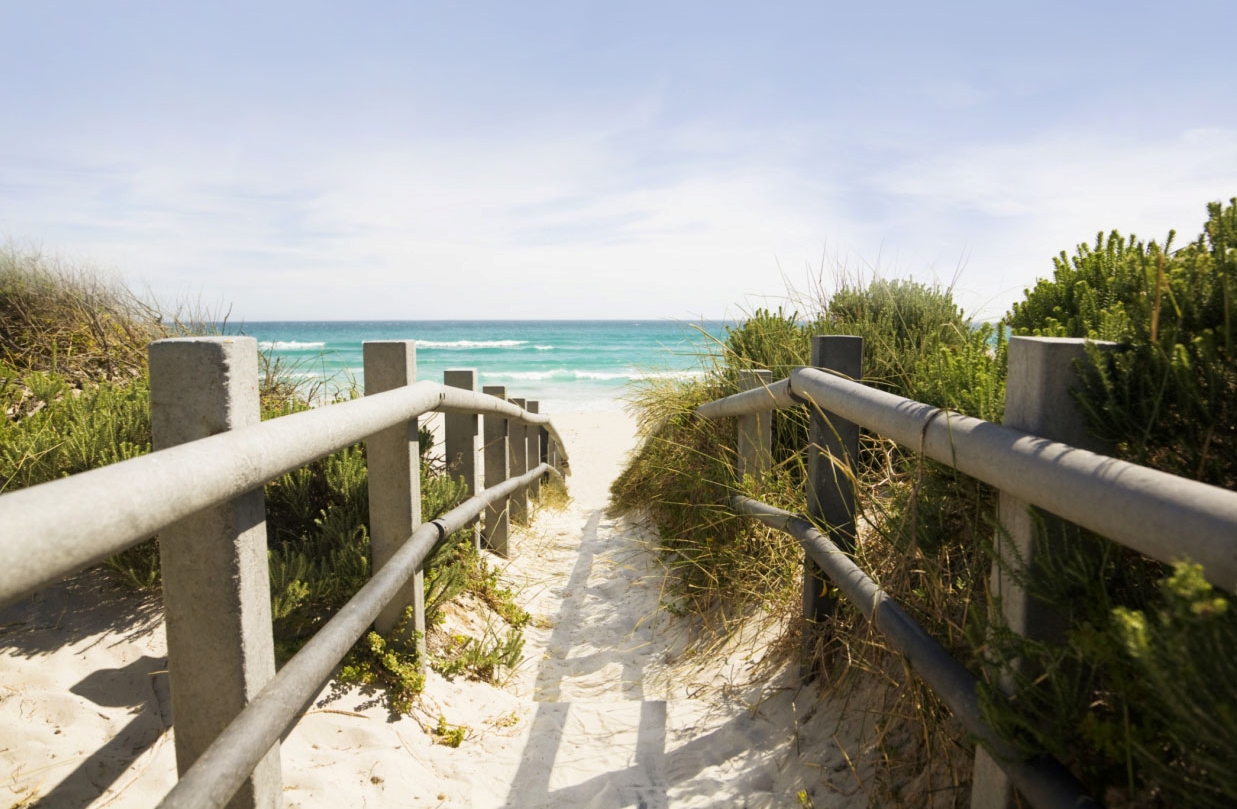 [Divulgue uma excelente oferta aqui!][Nome da Empresa][Adicione o seu slogan ou outro texto de encerramento aqui]  |  [E-mail]  |  [Site]  |  [Número de Telefone][É fácil personalizar esta brochura ao seu gosto. 
Para substituir texto do marcador de posição pelo seu próprio texto, basta selecioná-lo e começar 
a escrever. Não inclua espaços à direita ou 
à esquerda dos carateres na sua seleção.][Preço]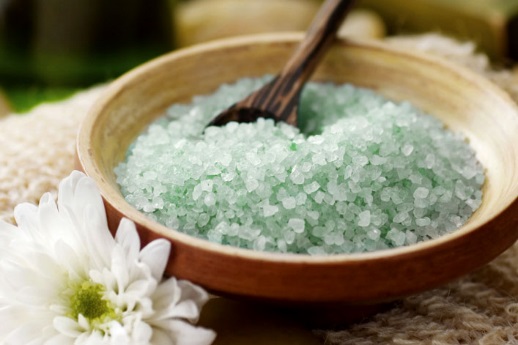 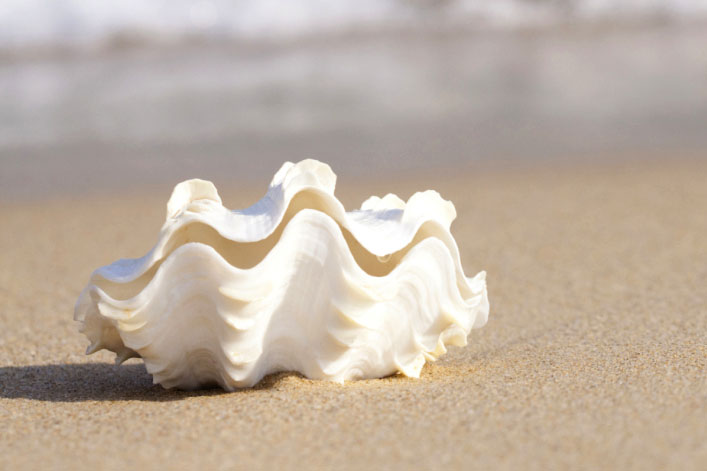 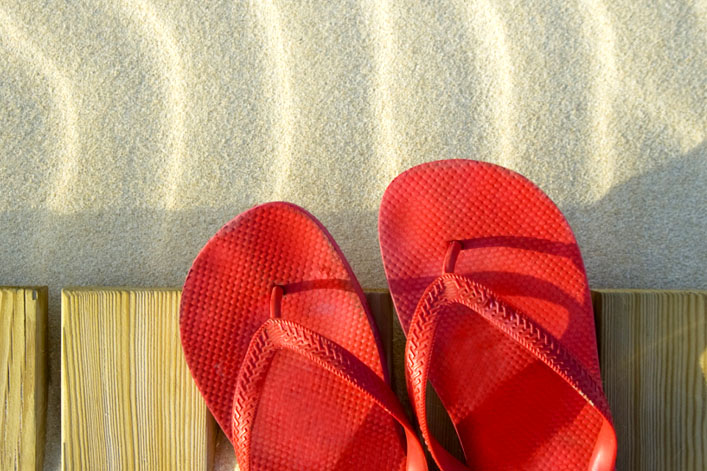 [Obtenha a imagem][Para substituir esta fotografia pela sua própria, basta eliminá-la e, em seguida, no separador Inserir, clicar em Imagem.][Dê os toques finais à sua fotografia][Comece com imagens de tamanho semelhante para obter os melhores resultados neste esquema. Em seguida, clique com o botão direito do rato numa fotografia para aceder 
a opções fáceis de Aumentar 
e Encolher.][Exiba o seu estilo][Selecione uma fotografia e, em seguida, no separador Formatar das Ferramentas de Imagem, aplique um estilo de imagem ou dimensione a fotografia para um tamanho específico.]